Obec Sudovo Hlavno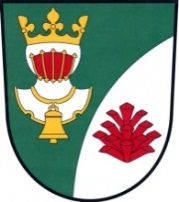 Sudovo Hlavno 15, 294 76 p. Kostelní Hlavno, IČO: 00509213tel.: 326 971 081, e-mail: ou@sudovohlavno.cz, datová schránka - ID: aedate6ZASTUPITELSTVO OBCEObecně závazná vyhláškaobce Sudovo Hlavnoč. 1/2019o místních poplatcíchZastupitelstvo obce Sudovo Hlavno schvaluje a vydává dne 11. 12. 2019 v souladu s ust. § 10 písm. d), §  § 84 odst. 2) písm. h) zákona č. 128/2000 Sb., o obcích (obecní zřízení), ve znění pozdějších předpisů, a ust. § 14 zákona č. 565/1990 Sb., o místních poplatcích, ve znění pozdějších předpisů, tuto obecně závaznou vyhlášku o místních poplatcích:Oddíl I.Základní ustanoveníČl. 1Obec Sudovo Hlavno zavádí tyto místní poplatky (dále jen „poplatky“):poplatek ze psůpoplatek za užívání veřejného prostranstvípoplatek za provoz systému shromažďování, sběru, přepravy, třídění, využívání a odstraňování komunálních odpadů.Správcem poplatků je Obecní úřad Sudovo Hlavno.Oddíl II.Poplatek ze psůČl. 2Ohlašovací povinnostPoplatník je povinen správci poplatků ohlásit vznik, změnu nebo zánik poplatkové povinnosti do 15ti dnů ode dne, kdy tato skutečnost nastala.Poplatník je povinen správci poplatků ohlásit údaje rozhodné pro osvobození od poplatku ze psů nejpozději do splatnosti uvedeného poplatku, nebo do 15ti dnů od skutečnosti zakládající nárok na osvobození, pokud tato skutečnost nastala po splatnosti uvedeného poplatku. V případě, že poplatník nesplní povinnost ohlásit údaje rozhodné pro osvobození od poplatku ze psů v těchto lhůtách, nárok na osvobození zaniká.Poplatník je povinen ohlásit správci poplatků do 15ti dnů jakékoliv změny v ohlášených skutečnostech.Povinnosti podle odstavců 1) až 3) se vztahují i na poplatníky, kteří jsou od poplatku ze psů osvobozeni.Ohlašovací povinnost se nevztahuje na údaje zveřejněné pro tyto účely správcem poplatku na úřední desce.Čl. 3Sazba poplatku ze psůSazba poplatku ze psů činí za každého psa ročně				50,-Kč.Čl. 4Splatnost poplatku ze psůPoplatek ze psů je splatný bez vyměření vždy nejpozději do 31. března každého roku. Vznikne-li poplatková povinnost v průběhu kalendářního roku po 31. březnu, je poplatek ze psů splatný do 30ti dnů od vzniku poplatkové povinnosti.Oddíl III.Poplatek za užívání veřejného prostranství Čl. 5Veřejné prostranstvíVeřejné prostranství, za jehož užívání se vybírá místní poplatek za užívání veřejného prostranství, je konkretizováno v příloze č. 1 této obecně závazné vyhlášky.Čl. 6Ohlašovací povinnostPoplatník je povinen správci poplatků předem (nejpozději ke dni vzniku poplatkové povinnosti) ohlásit předpokládanou dobu, místo a plochu užívání veřejného prostranství a skutečnost, zda užívání veřejného prostranství podléhá osvobození od poplatku za užívání veřejného prostranství.Poplatník je povinen správci poplatků ohlásit údaje rozhodné pro osvobození od poplatku za užívání veřejného prostranství nejpozději do splatnosti uvedeného poplatku, nebo do 15ti dnů od skutečnosti zakládající nárok na osvobození, pokud tato skutečnost nastala po splatnosti uvedeného poplatku. V případě, že poplatník nesplní povinnost ohlásit údaje rozhodné pro osvobození od poplatku za užívání veřejného prostranství v těchto lhůtách, nárok na osvobození zaniká.Poplatník je povinen ohlásit správci poplatků do 15ti dnů jakékoliv změny v ohlášených skutečnostech.Po ukončení zvláštního užívání veřejného prostranství je poplatník povinen ohlásit tuto skutečnost správci poplatků nejpozději do 15ti dnů. Povinnosti podle odstavce 1) až 4) se vztahují i na poplatníky, kteří jsou od poplatku za užívání veřejného prostranství osvobozeni.Ohlašovací povinnost se nevztahuje na údaje zveřejněné pro tyto účely správcem poplatku na úřední desce.Čl. 7Sazba poplatku za užívání veřejného prostranstvíSazba poplatku za užívání veřejného prostranství činí za každý i započatý m2 užívaného veřejného prostranství a každý i započatý den:za umístění dočasných staveb a zařízení sloužících pro poskytování služeb	5,-Kč,za umístění dočasných staveb a zařízení sloužících pro poskytování prodeje	5,-Kč,za provádění výkopových prací							5,-Kč,za umístění stavebního zařízení							5,-Kč,za umístění reklamního zařízení							5,-Kč,za umístění zařízení lunaparků, cirkusů, a jiných obdobných atrakcí		5,-Kč,za umístění skládek							          0,50Kč,za užívání veřejného prostranství pro kulturní akce				5,-Kč,za užívání veřejného prostranství pro sportovní akce				5,-Kč,za užívání veřejného prostranství pro reklamní akce				5,-Kč,za užívání veřejného prostranství pro potřeby tvorby filmových a televizních děl 	5,-Kč.Obec stanovuje poplatek za užívání veřejného prostranství paušální částkou následovně: - za vyhrazení trvalého parkovacího místa - pro osobní automobil	500,-Kč/rok,- za vyhrazení trvalého parkovacího místa - pro nákladní automobil	1.000,-Kč/rok.V případě souběhu více zvláštních užívání téhož veřejného prostranství ve stejném období se platí poplatek za užívání veřejného prostranství stanovený nejvyšší sazbou. Čl. 8OsvobozeníOd poplatku za užívání veřejného prostranství je osvobozeno nad rámec ust. § 4 zákona č. 565/1990 Sb., o místních poplatcích, ve znění pozdějších předpisů:užívání veřejného prostranství k umístění skládek materiálu v případě, že veřejné prostranství není pro tento účel užíváno déle jak 24 hodin,užívání veřejného prostranství pro kulturní a sportovní akce pořádané obcí Sudovo Hlavno nebo místními spolky.Čl. 9Splatnost poplatku za užívání veřejného prostranstvíPoplatek za užívání veřejného prostranství je splatný:při užívání veřejného prostranství po dobu maximálně tři dny nejpozději v den, kdy bylo s užíváním veřejného prostranství započato,při užívání veřejného prostranství po dobu delší než tři dny nejpozději v den, kdy bylo užívání veřejného prostranství ukončeno; v případě, že užívání veřejného prostranství trvá po dobu delší než tři měsíce, je poplatek splatný ve splátkách, přičemž za období prvních tří měsíců užívání veřejného prostranství je poplatek splatný do tří měsíců od započetí užívání veřejného prostranství a za další období je poplatek splatný v měsíčních splátkách splatných vždy do konce příslušného kalendářního měsíce,poplatek stanovený roční paušální částkou je splatný do konce ledna příslušného kalendářního roku.Oddíl IV.Poplatek za provoz systému shromažďování, sběru, přepravy, třídění, využívání a odstraňování komunálních odpadů(dále jen „poplatek za komunální odpad“)Čl. 10Ohlašovací povinnostPoplatník je povinen správci poplatků ohlásit vznik, změnu nebo zánik poplatkové povinnosti do 15ti dnů ode dne, kdy tato skutečnost nastala.V rámci ohlašovací povinnosti poplatník uvede údaje podle zákona o místních poplatcích4. Poplatník, který je vlastníkem stavby, která je určena k individuální rekreaci, nebo rodinného domu na území obce, ve kterých není přihlášená žádná fyzická osoba, uvede rovněž číslo popisné nebo evidenční stavby určené k individuální rekreaci nebo rodinného domu; pokud stavba nebo dům není takto označen, uvede parcelní číslo pozemku, na němž je stavba či dům umístěn. Poplatník, který je vlastníkem bytu na území obce, v němž není přihlášená žádná fyzická osoba, uvede rovněž číslo popisné nebo evidenční stavby (domu), ve které se byt nachází, a číslo bytu, popřípadě popis umístění bytu ve stavbě (domu), pokud nejsou byty očíslovány; pokud stavba (dům) není takto označena, uvede parcelní číslo pozemku, na němž je stavba (dům) umístěna.Poplatník je povinen správci poplatků ohlásit údaje rozhodné pro osvobození od poplatku za komunální odpad nejpozději do splatnosti uvedeného poplatku, nebo do 15 dnů od skutečnosti zakládající nárok na osvobození, pokud tato skutečnost nastala po splatnosti uvedeného poplatku. V případě, že poplatník nesplní povinnost ohlásit údaje rozhodné pro osvobození od poplatku za komunální odpad v těchto lhůtách, nárok na osvobození zaniká.Poplatník je povinen ohlásit správci poplatků do 15ti dnů jakékoliv změny v ohlášených skutečnostech.Za fyzické osoby tvořící domácnost může poplatek za komunální odpad platit jedna osoba. Za fyzické osoby žijící v rodinném nebo bytovém domě může poplatek za komunální odpad platit vlastník nebo správce. Osoby, které platí poplatek za komunální odpad za více fyzických osob, jsou povinny správci poplatku oznámit jméno, popřípadě jména, příjmení a data narození osob, za které poplatek platí.Povinnosti podle odstavců 1) až 5) se vztahují i na poplatníky, kteří jsou od poplatku za komunální odpad osvobozeni.Ohlašovací povinnost se nevztahuje na údaje zveřejněné pro tyto účely správcem poplatku na úřední desce.Čl. 11Sazba poplatku za komunální odpadSazba poplatku za komunální odpad činí ročně pro:Poplatek je tvořen:částkou stanovenou ve smyslu ust. § 10b odst. 5) písm. a) zákona o místních poplatcích ve výši 100,-Kččástkou stanovenou ve smyslu ust. § 10b odst. 5) písm. b) zákona o místních poplatcích ve výši 600,-Kč.Rozúčtování skutečných nákladů obce předchozího roku na sběr a svoz netříděného komunálního odpadu na osobu je stanoveno v příloze č. 2 této obecně závazné vyhlášky.Čl. 12Úlevy a osvobození od poplatku za komunální odpadFyzickým osobám, které mají pobyt v domech, u nichž je snížená dostupnost svozovou technikou, se poskytuje úleva na poplatku za komunální odpad ve výši 600,-Kč/rok, tzn., že tyto osoby tak hradí poplatek za komunální odpad ve výši 100,-Kč za rok.Fyzickým osobám, které mají ve vlastnictví stavbu určenou k individuální rekreaci nebo rodinný dům, ve kterých není přihlášená žádná fyzická osoba, a u těchto staveb a domů je snížená dostupnost svozovou technikou se poskytuje úleva na poplatku za komunální odpad ve výši 600,-Kč/rok, tzn., že tyto osoby hradí poplatek za komunální odpad ve výši 100,-Kč za rok.Poplatníkům uvedeným v ust. § 10b odst. 1) písm. a) zákona č. 565/1990 Sb., o místních poplatcích, ve znění pozdějších předpisů, mladším 10ti let se poskytuje úleva na poplatku za komunální odpad ve výši 300,-Kč/rok, tzn., tito poplatníci hradí poplatek za komunální odpad ve výši 400,-Kč za rok, a to včetně roku, v němž dovrší 10 let věku.Poplatníkům uvedeným v ust. § 10b odst. 1) písm. a) zákona č. 565/1990 Sb., o místních poplatcích, ve znění pozdějších předpisů, pokud se na ně nevztahuje úleva podle odst. 3) tohoto článku), se poskytuje úleva na poplatku za komunální odpad ve výši 100,-Kč/rok, tzn., že tito poplatníci hradí poplatek za komunální odpad ve výši 600,-Kč za rok.Od poplatku za komunální odpad jsou nad rámec ust. § 10b zákona č. 565/1990 Sb., o místních poplatcích, ve znění pozdějších předpisů, osvobozeni poplatníci:kteří jsou přihlášeni v obci Sudovo Hlavno (včetně osob hlášených k trvalému pobytu na ohlašovně – na Obecním úřadě Sudovo Hlavno), avšak v obci se prokazatelně dlouhodobě (více jak šest /6/ po sobě jdoucích měsíců v kalendářním roce) nezdržují ve vazbě, a to po dobu trvání vazbyve výkonu trestu odnětí svobody, a to po dobu výkonu tohoto trestukteří pobývají celoročně v zahraničí.Cl. 13Splatnost poplatku za komunální odpadPoplatek za komunální odpad je splatný bez vyměření vždy nejpozději do 31. března příslušného kalendářního roku. Vznikne-li poplatková povinnost během roku po 31. březnu, je poplatek za komunální odpad splatný nejpozději do 30ti dnů od vzniku poplatkové povinnosti.Oddíl V.Ustanovení přechodná a závěrečnáČl. 14Přechodná ustanoveníSplnění ohlašovací povinnosti ke vzniku poplatkové povinnosti před účinností této obecně závazné vyhlášky podle dosavadních právních předpisů obce, se považuje za splnění ohlašovací povinnosti ke vzniku poplatkové povinnosti podle této obecně závazné vyhlášky.Pro poplatkovou povinnost a práva a povinnosti s ní související, vzniklou přede dnem nabytí účinnosti této obecně závazné vyhlášky, se použijí obecně závazné vyhlášky uvedené v ust. Čl. 15 této obecně závazné vyhlášky.Čl. 15Zrušovací ustanoveníZrušují se obecně závazné vyhlášky obce Sudovo Hlavno:č. 1/2012 o místních poplatcích, ze dne 28. 11. 2012č. 2/2015, kterou se mění obecně závazná vyhláška obce Sudovo Hlavno č. 1/2012 o místních poplatcích, ze dne 9.12.2015.Čl. 16ÚčinnostTato obecně závazná vyhláška nabývá účinnosti dnem 1. 1. 2020.------------------------------------				------------------------------------	Jana Kučerová						Mgr. Lenka Houdkovámístostarostka						starostka obceVyvěšeno: ……………….Současně zveřejněno na elektronické úřední desce.Sejmuto:Příloha č. 1 obecně závazné vyhlášky obce Sudovo Hlavno č. 1/2019 o místních poplatcíchVeřejné prostranství, za jehož užívání se vybírá místní poplatek za užívání veřejného prostranství:k.ú. Sudovo Hlavno – pozemky parc. č.:  48/6100/1101110/9110/17110/38142/8317/1619/16619/17619/18775/1775/2886/2886/3886/4886/6896/2896/3905/1906909910/1910/2910/3910/5910/6911915919926/3929/1929/4Příloha č. 2 obecně závazné vyhlášky obce Sudovo Hlavno č. 1/2019 o místních poplatcíchRozúčtování skutečných nákladů obce za rok 2019 na sběr a svoz netříděného komunálního odpadu na osobu:Náklady obce Sudovo Hlavno za rok 2019 na odpadové hospodářství obce (náklady spojené s likvidací veškerého komunálního odpadu a dalšího odpadu vznikajícího na území obce): 493.085,- KčNáklady obce Sudovo Hlavno za rok 2019 na sběr a svoz netříděného komunálního odpadu vznikajícího na území obce:									336.725,- KčPočet poplatníků poplatku za komunální odpad: fyzické osoby přihlášené v obci k trvalému pobytu podle zákona o evidenci obyvatel		 510fyzické osoby - cizinci, kterým byl podle zákona o pobytu cizinců na území České republiky, zákona o azylu nebo zákona o dočasné ochraně cizinců povolen trvalý pobyt, nebo které na území České republiky pobývají přechodně po dobu delší než 3 měsíce, nebo které jsou žadateli o udělení mezinárodní ochrany nebo osobami strpěnými na území podle zákona o azylu anebo žadateli o poskytnutí dočasné ochrany podle zákona o dočasné ochraně cizinců, nebo kterým byla udělena mezinárodní ochrana nebo cizinci požívající dočasné ochrany cizinců	   	   16fyzické osoby, které mají ve vlastnictví stavbu určenou k individuální rekreaci, byt nebo rodinný dům, ve kterých není přihlášená žádná fyzická osoba		(uveden počet těchto staveb, bytů a domů)      					  	   34----------------										----------------celkem										 	 560Náklady obce Sudovo Hlavno za rok 2019 na sběr a svoz netříděného komunálního odpadu na osobu (poplatníka) činí: 601,- KčZ této částky je stanovena část poplatku za komunální odpad dle ust. Čl. 11 odst. 1) písm. b) obecně závazné vyhlášky ve výši 600,- Kč.A.fyzickou osobu přihlášenou v obci700,-KčB.fyzickou osobu, která má ve vlastnictví stavbu určenou k individuální rekreaci, byt nebo rodinný dům nacházející se na území obce, ve kterých není přihlášená žádná fyzická osoba700,-Kč